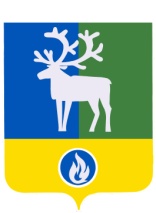 СЕЛЬСКОЕ ПОСЕЛЕНИЕ КАЗЫМБЕЛОЯРСКИЙ РАЙОН	ХАНТЫ-МАНСИЙСКИЙ АВТОНОМНЫЙ ОКРУГ – ЮГРА 	АДМИНИСТРАЦИЯ СЕЛЬСКОГО ПОСЕЛЕНИЯ КАЗЫМПОСТАНОВЛЕНИЕот  01 марта 2024 года                               			                                      № 17О внесении изменений в  приложение к постановлению администрации       сельского поселения Казым от 06 декабря 2016 года № 173В соответствии с Жилищным кодексом Российской Федерации, постановлением администрации сельского поселения Казым от 17 февраля 2015 года № 14                           «Об утверждении положения о порядке расчета размера платы за пользование жилым помещением (платы за наем) для нанимателей жилых помещений по договорам социального найма и договорам найма жилых помещений государственного и муниципального жилищного фонда сельского поселения Казым»  п о с т а н о в л я ю:1. Внести в приложение к постановлению администрации сельского поселения Казым от 06 февраля 2016 года № 173 «Об установлении размера платы за пользование жилым помещением (платы за наем) для нанимателей жилых помещений по договорам социального найма и договорам найма жилых помещений государственного и муниципального жилищного фонда сельского поселения Казым», изменение, изложив его в редакции согласно приложению к настоящему постановлению.2. Опубликовать настоящее постановление в бюллетене «Официальный вестник сельского поселения Казым».3. Настоящее постановление вступает в силу после его официального опубликования.4. Контроль за выполнением постановления возложить на заместителя главы муниципального образования, заведующего сектором организационной деятельности администрации сельского поселения Казым Бочкареву В.Н.Глава сельского поселения								А.Х.НазыроваПРИЛОЖЕНИЕк постановлению администрациисельского поселения Казым                                                                                                  от 01 марта 2024 года № 17ПРИЛОЖЕНИЕк постановлению администрациисельского поселения Казым                                                                                                  от 06 декабря 2016 года № 173Р А З М Е Рплаты за пользование жилым помещением (платы за наем) для нанимателей жилых помещений по договорам социального найма и договорам найма жилых помещений государственного и муниципального жилищного фонда сельского поселения Казым______________________НаименованиеЕдиница измеренияРазмер платы за  пользование жилым  помещением (плата за наем) в месяц, рублей за кв. метр без НДС 1231. Наем жилого помещения в домах деревянного исполнения (без благоустройства)кв. метр общей площади8,072. Наем жилого помещения в домах деревянного исполнения (с отсутствием одного вида благоустройства (горячее водоснабжение)кв. метр общей площади8,403. Наем жилого помещения в домах капитального исполнения (с отсутствием одного вида благоустройства (горячее водоснабжение)кв. метр общей площади9,08